Time Patterns Challenge1.	Write the missing time in the sequence: 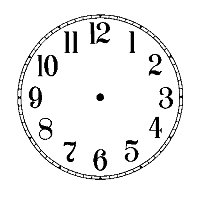 2. 	Write the missing time in the sequence:3.	Write the missing time in the sequence:4.	Write the missing time in the sequence: 5.	Write the missing time in the sequence: Digital Time Challenge1.	Write the missing time in the sequence:2.	Write the missing time in the sequence:3.	Write the missing time in the sequence:4.	Write the missing time in the sequence:5.	Write the missing time in the sequence: